21.04Русский язык2Привалова Е.ВТема: Обучающее изложение  - Начнем наш урок!ПИШИТЕ  ЧИСТО, КРАСИВО, АККУРАТНО!!!Откроем тетрадь и  запишем число.апреляМинутка чистописание.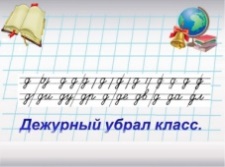 А) запишите слоги и словаБ) Работа с предложением: - прочитайте предложение- запишите проговаривая каждое слово- проверьте правильно ли вы записали2.  Сегодня на уроке мы будем писать изложение.( презентация урока прикреплена в группе класса в вайбере)- Давайте вспомним как писать изложение. - Прочитай текст: -  Какова главная мысль текста?- Сколько частей в тексте?- Прочитай каждую часть в отдельности. О чем говорится в 1 части? Во 2 части? В 3-й части?- Проведи орфографическую подготовку: - Найди в тексте слова с орфограммами, объясни их написание.- Перескажи текст по частям. - Прочитай текст еще раз. - Напиши изложение текста: - Напиши слово «Изложение».- На следующей строке напиши название текста (если таковое имеется).- Напиши текст по памяти. Если к тексту даны вопросы, то при изложении текста подробно отвечай на опорные вопросы по порядку. Старайся придерживаться точной передачи текста (как написал его автор). 21.04Литературное чтение2Привалова Е.ВТема : Э.Успенский «Если бы я был девчонкой», «Над нашей квартирой», «Память»- Мы  с вами на прошлых уроках познакомились с творчеством Э.Успенского. и узнали, что он  был уникальный  человек. Писал не только рассказы но и стихотворения. С  тремя его стихотворениями мы сейчас познакомимся. - Начнем с его стихотворения «Если бы я был девчонкой». - Послушайте стихотворение( аудио запись прикреплена в группе класса в вайбере)- Прочитайте стихотворение на стр. 144-145- Ответьте на вопросы к стихотворению- Следующее стихотворение с которым мы познакомимся – это «Над нашей квартирой»- Послушайте стихотворение( аудио запись прикреплена в группе класса в  вайбере)- Прочитайте стихотворение на стр. 146-148- Ответьте на вопросы к стихотворению- Переходим к третьему стихотворению Э. Успенского «Память»- Послушайте стихотворение( аудио запись прикреплена в группе класса в вайбере)- Прочитайте стихотворение на стр. 148-149- Ответьте на вопросы к стихотворениюД\з. Стр. 144-149 выучить на выбор понравившееся стихотворениеСделайте запись и отправьте личное сообщение.21.04Музыка 2Привалова Е.ВТема: Музыкальные произведения Г.В.Свиридова- Дорогие ребята мы сегодня познакомимся с творчеством Г.В.Свиридова, послушаем его произведения.- перейдите по ссылке и посмотрите урок. - посмотри о композиторе Г.В.Свиридове ( НАЧАЛО УРОКА)  - посмотрите урок ( ОСНОВНАЯ ЧАСТЬ)https://resh.edu.ru/subject/lesson/5229/start/226935/- Вам понравилась? Жду вас на следующем уроке.Д\з- Поделись с близкими впечатлениями о уроке